Finał Ogólnopolskich Igrzysk Dzieci 
w Mini Piłce Siatkowej Dziewcząt i Chłopców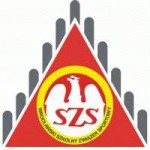 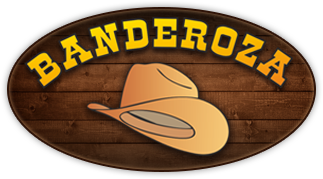 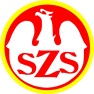 SPRAWOZDANIEZawody odbyły się 1-4 czerwca (chłopcy) oraz 8-11 czerwca (dziewczynki) 2023 roku w miejscowości Głuchołazy w ośrodku Banderoza.Do zawodów zgłosiło się 16 drużyn w kategorii „czwórek” dziewcząt oraz 13 w kategorii „czwórek” chłopców.W zawodach udział wzięło ponad 300 dzieci, 40 trenerów oraz ponad 150 rodziców z całej Polski. Wydarzenie było relacjonowane na bieżąco na portalu facebook na stronie Wrocławski Szkolny Związek Sportowy (wyniki na żywo oraz podsumowanie każdego dnia).Ostatniego dnia odbywało się uroczyste zakończenie turnieju podczas którego wręczono medale dla najlepszych zespołów, puchary i dyplomy dla każdego zespołu, koszulki dla Mistrzów oraz pamiątkowe gadżety, wybrano najlepszego zawodnika i zawodniczkę turnieju. Mistrzowie otrzymali pamiątkowy baner.WYNIKI CHŁOPCÓWMistrzostwa rozegrano systemem „każdy z każdym”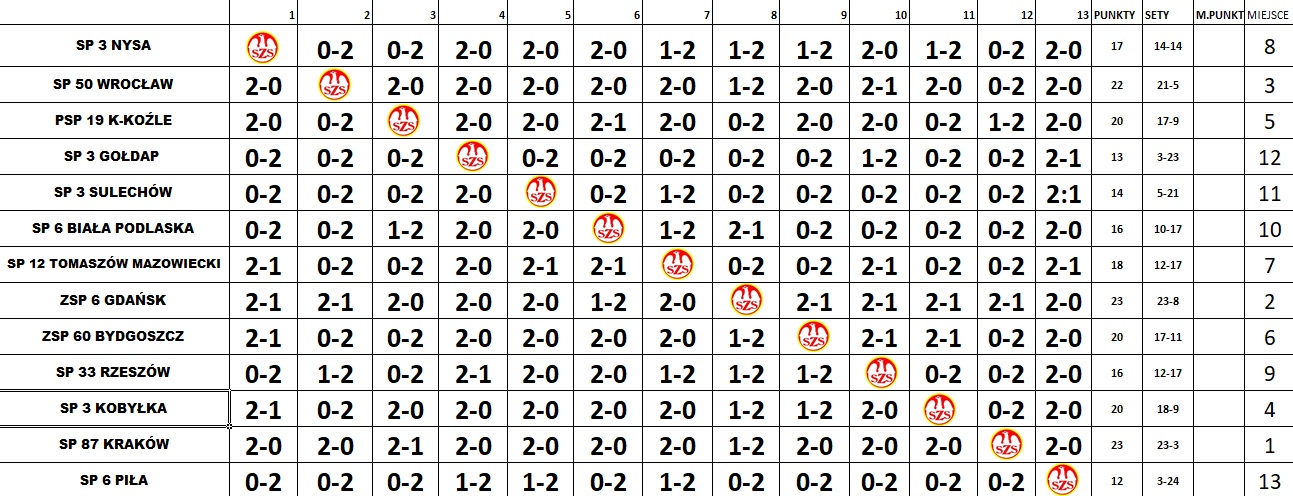 Kolejność końcowa kat. chłopcy:1 miejsce SP 87 Kraków
2 miejsce ZSP 6 Gdańsk
3 miejsce SP 50 Wrocław
4 miejsce SP 3 Kobyłka
5 miejsce PSP 19 Kędzierzyn Koźle
6 miejsce ZSP 60 Bydgoszcz
7 miejsce SP 12 Tomaszów Mazowiecki
8 miejsce SP 3 Nysa
9 miejsce SP 33 Rzeszów
10 miejsce SP 6 Biała Podlaska
11 miejsce SP 3 Sulechów
12 miejsce SP 3 Gołdap
13 miejsce SP 6 PiłaMVP turnieju: Julian Grymek SP 87 KrakówWYNIKI DZIEWCZĄT16 zespołów podzielono na dwie grupy po 8 drużyn. Grano systemem „każdy z każdym” w grupie. Najlepsze 4 z dwóch grup trafiły do grupy „o miejsca 1-8” pozostałe do grupy o miejsca 9-16.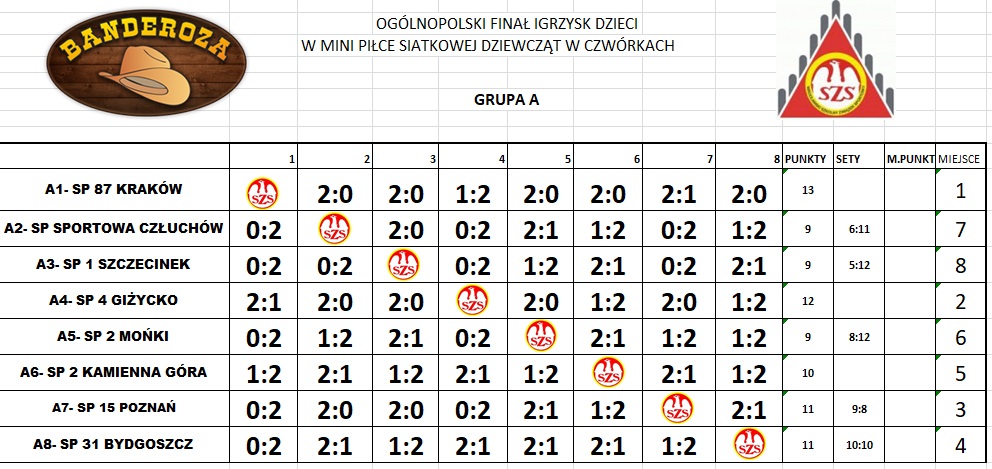 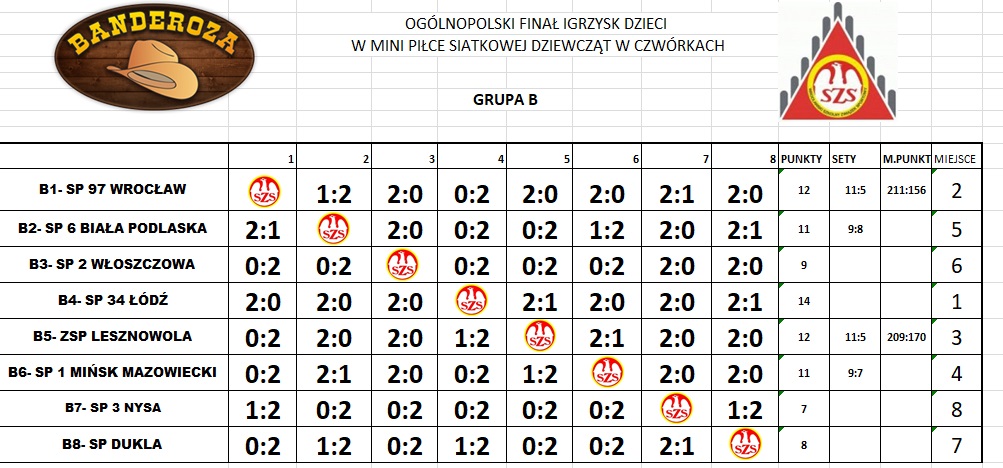 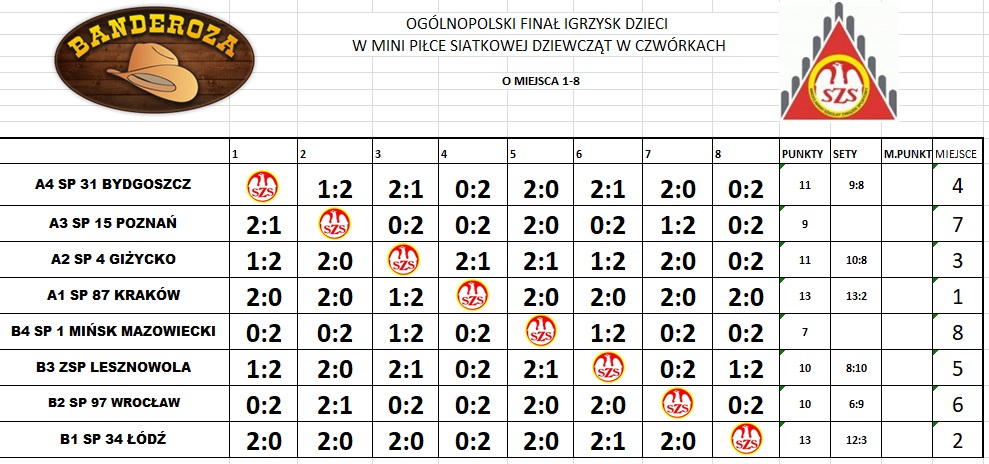 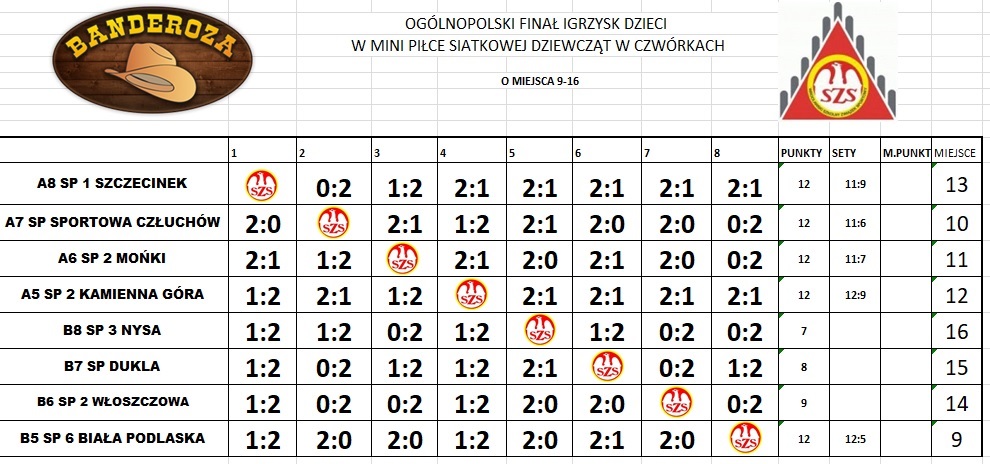 Kolejność końcowa kat. dziewczęta:1 miejsce SP 87 Kraków
2 miejsce SP 34 Łódź
3 miejsce SP 4 Giżycko
4 miejsce SP 31 Bydgoszcz
5 miejsce ZSP Lesznowola
6 miejsce SP 97 Wrocław
7 miejsce SP 15 Poznań
8 miejsce SP 1 Mińsk Mazowiecki
9 miejsce SP 6 Biała Podlaska
10 miejsce SP Sportowa Człuchów
11 miejsce SP 2 Mońki
12 miejsce SP 2 Kamienna Góra
13 miejsce SP 1 Szczecinek
14  miejsce SP 2 Włoszczowa
15 miejsce SP Dukla
16 miejsce SP 3 NysaMVP: Alena Kawiorska SP 87 Kraków